Rentrée des élèves de 6EME=> Jeudi 17 août 20237h35 – 12h50 : Accueil des élèves de 6ème seuls (sans accompagnateur). Les élèves se muniront d’une trousse, de feuilles vierges et d’un cahier de texte ou agenda. Il sera procédé à la distribution des manuels scolaires.Pour cette journée d’accueil, tous les élèves de 6EME déjeuneront en salle de restauration indépendamment du régime souhaité et seront libérés à 12h50 après le service de restauration, pas de cours l’après-midi. Rentrée des élèves de 5/4/3EME=> Jeudi 17 août 202313h15 – 15h25 : Accueil des élèves de cycle 4 (5/4/3ème) seuls (sans accompagnateur). Les élèves se muniront d’une trousse, de feuilles vierges et d’un cahier de texte ou agenda. Il sera procédé à la distribution des manuels scolaires.A compter du vendredi 18 août 2023Emplois du temps ordinaires pour tous les élèves et les personnels avec service de restauration.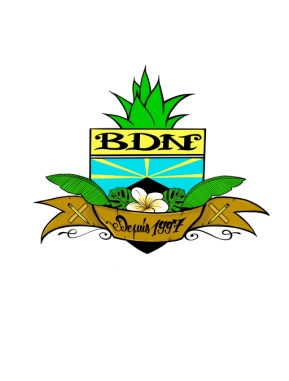 COLLEGE BOIS DE NEFLES5 Chemin des Franciscéas97490 SAINTE--CLOTILDERentrée Scolaire 2023 - COLLEGE BOIS DE NEFLES